Publicado en Viena/Berna el 29/02/2024 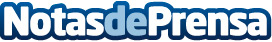 La Joint Venture de la que forma parte Kapsch TrafficCom se adjudica un proyecto de peaje satelital en SuizaEl volumen total del proyecto tiene un valor de aproximadamente 54 millones de euros y una duración de 8 años prorrogable por 2 más. Es el primer proyecto del sector del peaje cuyo hardware cumple las normas de taxonomía de la UEDatos de contacto:Head of Corporate Communications Kapsch TrafficCom AG 43 664 628 1720 Nota de prensa publicada en: https://www.notasdeprensa.es/la-joint-venture-de-la-que-forma-parte-kapsch Categorias: Internacional Software Urbanismo Movilidad y Transporte Actualidad Empresarial http://www.notasdeprensa.es